Zápisnica o prevzatí tovaru na reklamáciuPoznámka: kupujúci vypĺňa hrubo orámované častiMiesto odovzdania tovaru:Dátum:Predávajúci: Predávajúci: Predávajúci: IČO: 36718301IČO: 36718301Kupujúci:                          IČO:IČO:IČO:Marko MT, s.r.o.,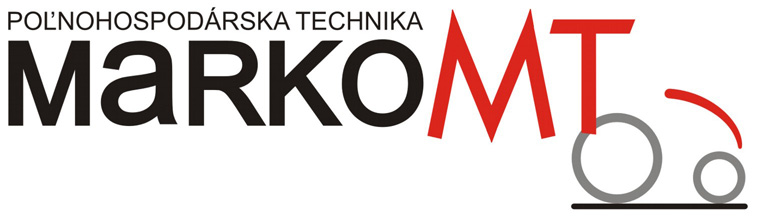 Kollárova 79 036 01 MartinMarko MT, s.r.o.,Kollárova 79 036 01 MartinMarko MT, s.r.o.,Kollárova 79 036 01 MartinMarko MT, s.r.o.,Kollárova 79 036 01 MartinMarko MT, s.r.o.,Kollárova 79 036 01 MartinPridelené číslo reklamácie Marko MT:Pridelené číslo reklamácie Marko MT:Pridelené číslo reklamácie Marko MT:Pridelené číslo reklamácie Marko MT:Pridelené číslo reklamácie Marko MT:číslo faktúrykatalógové číslokatalógové číslopočet ksPopis závadyPopis závadyPopis závadyPopis závady(účtenky)výrobné číslovýrobné číslopočet ksPopis závadyPopis závadyPopis závadyPopis závady1122334455667788Zástupca predávajúceho :Meno a podpisZástupca kupujúceho :Meno a podpis